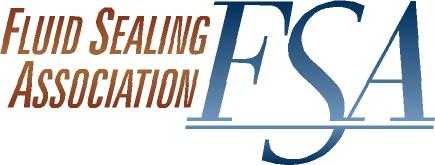 AGENDA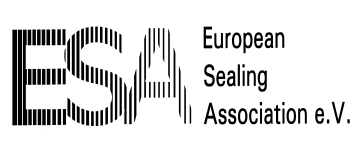 COMPRESSION PACKINGWORKING GROUPGo-to-Meeting ConferenceSeptember 10, 2018Approval of AgendaHandbookRelease ProcessJoint FSA-ESA Projects LCC Power consumption formulaValve Packing StudyESA PD 002 (BS 4371)K Factor study/ASTM WK 56884Education projectsFSA Webinar(s)ESA Packing training materialKnowledge BaseStandards & RegulationsAPI 622 – 624 - 641- 602 – 623 – 621 - 608ISO 15848EN 16752Emission RegulationsMexico - IED - EPA -States - CanadaWTO - TariffsEU Drinking water standardsFood contact GraphiteEPA Clean WaterPFOA OtherPublicationsSealing Sense ArticlesKCI Pump EngineerChemical EngineeringBICFlow Control Outreach Projects  VMAFluor/Canada Valve Users GroupA&M TPSHIAPI – Refining MeetingPower Gen – FLMUG - EPRIIndian Sealing Association contactChinese Sealing Association contactSTLEBHRGValve World/Pump Summit November 2018Industrial Valve Summit May 2019EDF PPrime sealing workshop New BusinessNext SessionAdjournhva 09/10/2018